云航假期团队/散客确认书打印日期：2020/1/18 10:00:04甲方海阳曦盈旅行社有限公司海阳曦盈旅行社有限公司联系人孙晓明联系电话..乙方山东云航国际旅行社有限公司山东云航国际旅行社有限公司联系人王艳联系电话1519269747515192697475团期编号XSYXM-05MF20200128-19XSYXM-05MF20200128-19产品名称悠闲武夷-武夷山、鼓浪屿双飞5日游悠闲武夷-武夷山、鼓浪屿双飞5日游悠闲武夷-武夷山、鼓浪屿双飞5日游悠闲武夷-武夷山、鼓浪屿双飞5日游发团日期2020-01-282020-01-28回团日期2020-02-01参团人数2(2大)2(2大)大交通信息大交通信息大交通信息大交通信息大交通信息大交通信息大交通信息大交通信息启程 2020-01-28 MF8528 TAO青岛→XMN厦门 08:15-11:05
返程 2020-02-01 MF8527 XMN厦门→TAO青岛 10:35-13:1启程 2020-01-28 MF8528 TAO青岛→XMN厦门 08:15-11:05
返程 2020-02-01 MF8527 XMN厦门→TAO青岛 10:35-13:1启程 2020-01-28 MF8528 TAO青岛→XMN厦门 08:15-11:05
返程 2020-02-01 MF8527 XMN厦门→TAO青岛 10:35-13:1启程 2020-01-28 MF8528 TAO青岛→XMN厦门 08:15-11:05
返程 2020-02-01 MF8527 XMN厦门→TAO青岛 10:35-13:1启程 2020-01-28 MF8528 TAO青岛→XMN厦门 08:15-11:05
返程 2020-02-01 MF8527 XMN厦门→TAO青岛 10:35-13:1启程 2020-01-28 MF8528 TAO青岛→XMN厦门 08:15-11:05
返程 2020-02-01 MF8527 XMN厦门→TAO青岛 10:35-13:1启程 2020-01-28 MF8528 TAO青岛→XMN厦门 08:15-11:05
返程 2020-02-01 MF8527 XMN厦门→TAO青岛 10:35-13:1启程 2020-01-28 MF8528 TAO青岛→XMN厦门 08:15-11:05
返程 2020-02-01 MF8527 XMN厦门→TAO青岛 10:35-13:1旅客名单旅客名单旅客名单旅客名单旅客名单旅客名单旅客名单旅客名单姓名证件号码证件号码联系电话姓名证件号码证件号码联系电话1、王如梅511126196508317525511126196508317525151065519652、王佳卉330424199601200025330424199601200025重要提示：请仔细检查，名单一旦出错不可更改，只能退票后重买，造成损失，我社不予负责，出票名单以贵社提供的客人名单为准；具体航班时间及行程内容请参照出团通知。重要提示：请仔细检查，名单一旦出错不可更改，只能退票后重买，造成损失，我社不予负责，出票名单以贵社提供的客人名单为准；具体航班时间及行程内容请参照出团通知。重要提示：请仔细检查，名单一旦出错不可更改，只能退票后重买，造成损失，我社不予负责，出票名单以贵社提供的客人名单为准；具体航班时间及行程内容请参照出团通知。重要提示：请仔细检查，名单一旦出错不可更改，只能退票后重买，造成损失，我社不予负责，出票名单以贵社提供的客人名单为准；具体航班时间及行程内容请参照出团通知。重要提示：请仔细检查，名单一旦出错不可更改，只能退票后重买，造成损失，我社不予负责，出票名单以贵社提供的客人名单为准；具体航班时间及行程内容请参照出团通知。重要提示：请仔细检查，名单一旦出错不可更改，只能退票后重买，造成损失，我社不予负责，出票名单以贵社提供的客人名单为准；具体航班时间及行程内容请参照出团通知。重要提示：请仔细检查，名单一旦出错不可更改，只能退票后重买，造成损失，我社不予负责，出票名单以贵社提供的客人名单为准；具体航班时间及行程内容请参照出团通知。重要提示：请仔细检查，名单一旦出错不可更改，只能退票后重买，造成损失，我社不予负责，出票名单以贵社提供的客人名单为准；具体航班时间及行程内容请参照出团通知。费用明细费用明细费用明细费用明细费用明细费用明细费用明细费用明细序号项目项目数量单价小计备注备注1成人成人24699.009398.002同行返利同行返利2-649.00-1298.00合计总金额：捌仟壹佰元整总金额：捌仟壹佰元整总金额：捌仟壹佰元整总金额：捌仟壹佰元整8100.008100.008100.00请将款项汇入我社指定账户并传汇款凭证，如向非指定或员工个人账户等汇款，不作为团款确认，且造成的损失我社概不负责；出团前须结清所有费用！请将款项汇入我社指定账户并传汇款凭证，如向非指定或员工个人账户等汇款，不作为团款确认，且造成的损失我社概不负责；出团前须结清所有费用！请将款项汇入我社指定账户并传汇款凭证，如向非指定或员工个人账户等汇款，不作为团款确认，且造成的损失我社概不负责；出团前须结清所有费用！请将款项汇入我社指定账户并传汇款凭证，如向非指定或员工个人账户等汇款，不作为团款确认，且造成的损失我社概不负责；出团前须结清所有费用！请将款项汇入我社指定账户并传汇款凭证，如向非指定或员工个人账户等汇款，不作为团款确认，且造成的损失我社概不负责；出团前须结清所有费用！请将款项汇入我社指定账户并传汇款凭证，如向非指定或员工个人账户等汇款，不作为团款确认，且造成的损失我社概不负责；出团前须结清所有费用！请将款项汇入我社指定账户并传汇款凭证，如向非指定或员工个人账户等汇款，不作为团款确认，且造成的损失我社概不负责；出团前须结清所有费用！请将款项汇入我社指定账户并传汇款凭证，如向非指定或员工个人账户等汇款，不作为团款确认，且造成的损失我社概不负责；出团前须结清所有费用！账户信息账户信息账户信息账户信息账户信息账户信息账户信息账户信息中国银行中国银行中国银行山东云航国际旅行社有限公司山东云航国际旅行社有限公司231208539493231208539493231208539493工商银行工商银行工商银行孙卢军孙卢军622208 3803000469065622208 3803000469065622208 3803000469065农业银行农业银行农业银行孙卢军孙卢军622848024610474416362284802461047441636228480246104744163建设银行建设银行建设银行孙卢军孙卢军6217 0023 9000 3054 2256217 0023 9000 3054 2256217 0023 9000 3054 225中国银行中国银行中国银行孙卢军孙卢军62178660 0000479565162178660 0000479565162178660 00004795651支付宝支付宝支付宝孙卢军孙卢军576017777@qq.com576017777@qq.com576017777@qq.com招商银行招商银行招商银行宋丽丽宋丽丽621485532595186762148553259518676214855325951867中国农业银行中国农业银行中国农业银行王璐瑶王璐瑶622848026901370827762284802690137082776228480269013708277浦发银行浦发银行浦发银行辛建秀辛建秀621792226056509962179222605650996217922260565099东航押金东航押金东航押金东航押金东航押金000000000烟台 旅意险 账户烟台 旅意险 账户烟台 旅意险 账户旅意险旅意险000000000行程安排行程安排行程安排行程安排行程安排行程安排行程安排行程安排2020/01/28青岛/烟台—厦门—专车接机-入住酒店（仅含接机用车） 青岛/烟台—厦门—专车接机-入住酒店（仅含接机用车） 青岛/烟台—厦门—专车接机-入住酒店（仅含接机用车） 青岛/烟台—厦门—专车接机-入住酒店（仅含接机用车） 青岛/烟台—厦门—专车接机-入住酒店（仅含接机用车） 青岛/烟台—厦门—专车接机-入住酒店（仅含接机用车） 青岛/烟台—厦门—专车接机-入住酒店（仅含接机用车） 2020/01/28由司机接上各位贵宾，前往酒店自行报名字办理入住。【温馨提示】厦门安保持续升级！接厦门市公安局通知：即日起，在厦住店中国籍旅客必须凭身份证办理入住，不支持护照等其他有效身份证件，儿童16周岁以下必须携带《户口簿》，未上户口的儿童无法入住。由司机接上各位贵宾，前往酒店自行报名字办理入住。【温馨提示】厦门安保持续升级！接厦门市公安局通知：即日起，在厦住店中国籍旅客必须凭身份证办理入住，不支持护照等其他有效身份证件，儿童16周岁以下必须携带《户口簿》，未上户口的儿童无法入住。由司机接上各位贵宾，前往酒店自行报名字办理入住。【温馨提示】厦门安保持续升级！接厦门市公安局通知：即日起，在厦住店中国籍旅客必须凭身份证办理入住，不支持护照等其他有效身份证件，儿童16周岁以下必须携带《户口簿》，未上户口的儿童无法入住。由司机接上各位贵宾，前往酒店自行报名字办理入住。【温馨提示】厦门安保持续升级！接厦门市公安局通知：即日起，在厦住店中国籍旅客必须凭身份证办理入住，不支持护照等其他有效身份证件，儿童16周岁以下必须携带《户口簿》，未上户口的儿童无法入住。由司机接上各位贵宾，前往酒店自行报名字办理入住。【温馨提示】厦门安保持续升级！接厦门市公安局通知：即日起，在厦住店中国籍旅客必须凭身份证办理入住，不支持护照等其他有效身份证件，儿童16周岁以下必须携带《户口簿》，未上户口的儿童无法入住。由司机接上各位贵宾，前往酒店自行报名字办理入住。【温馨提示】厦门安保持续升级！接厦门市公安局通知：即日起，在厦住店中国籍旅客必须凭身份证办理入住，不支持护照等其他有效身份证件，儿童16周岁以下必须携带《户口簿》，未上户口的儿童无法入住。由司机接上各位贵宾，前往酒店自行报名字办理入住。【温馨提示】厦门安保持续升级！接厦门市公安局通知：即日起，在厦住店中国籍旅客必须凭身份证办理入住，不支持护照等其他有效身份证件，儿童16周岁以下必须携带《户口簿》，未上户口的儿童无法入住。2020/01/28早餐：含；午餐：不含；晚餐：不含；住宿：团队标间早餐：含；午餐：不含；晚餐：不含；住宿：团队标间早餐：含；午餐：不含；晚餐：不含；住宿：团队标间早餐：含；午餐：不含；晚餐：不含；住宿：团队标间早餐：含；午餐：不含；晚餐：不含；住宿：团队标间早餐：含；午餐：不含；晚餐：不含；住宿：团队标间早餐：含；午餐：不含；晚餐：不含；住宿：团队标间2020/01/29鼓浪屿鼓浪屿鼓浪屿鼓浪屿鼓浪屿鼓浪屿鼓浪屿2020/01/29早餐后酒店出发，前往东渡邮轮码头乘坐游轮（约20分钟）前往游览素有“海上花园”之称的——【鼓浪屿】。【万国建筑群】：参观有二十多个国家建筑风格的万国建筑群，原英国、德国、美国领事馆等。【毓园】参观林巧稚大夫纪念馆【小吃一条街】午餐自理：绕过龙头路就是小吃一条街，推荐鼓浪屿经典食物：馅饼，鱼丸，海蛎煎，姜母鸭，封肉，土笋冻、沙茶面,麦兜鱼丸粗面，炸五香，鲨鱼翅等等。【自由活动】可自行漫步港仔后沙滩海滨浴场，坐在沙滩上聆听幽雅的琴声....体验海岛风情，这里一派南国风光。漫步幽静小巷、欣赏充满异国风情的南洋老别墅、风格迥异的欧式建筑和旧时的领事馆，也可到老别墅自由摄影、喝咖啡、晒太阳，商业街自由活动，你可拿着手绘地图寻找鼓浪屿印记，留下美好的记忆。早餐后酒店出发，前往东渡邮轮码头乘坐游轮（约20分钟）前往游览素有“海上花园”之称的——【鼓浪屿】。【万国建筑群】：参观有二十多个国家建筑风格的万国建筑群，原英国、德国、美国领事馆等。【毓园】参观林巧稚大夫纪念馆【小吃一条街】午餐自理：绕过龙头路就是小吃一条街，推荐鼓浪屿经典食物：馅饼，鱼丸，海蛎煎，姜母鸭，封肉，土笋冻、沙茶面,麦兜鱼丸粗面，炸五香，鲨鱼翅等等。【自由活动】可自行漫步港仔后沙滩海滨浴场，坐在沙滩上聆听幽雅的琴声....体验海岛风情，这里一派南国风光。漫步幽静小巷、欣赏充满异国风情的南洋老别墅、风格迥异的欧式建筑和旧时的领事馆，也可到老别墅自由摄影、喝咖啡、晒太阳，商业街自由活动，你可拿着手绘地图寻找鼓浪屿印记，留下美好的记忆。早餐后酒店出发，前往东渡邮轮码头乘坐游轮（约20分钟）前往游览素有“海上花园”之称的——【鼓浪屿】。【万国建筑群】：参观有二十多个国家建筑风格的万国建筑群，原英国、德国、美国领事馆等。【毓园】参观林巧稚大夫纪念馆【小吃一条街】午餐自理：绕过龙头路就是小吃一条街，推荐鼓浪屿经典食物：馅饼，鱼丸，海蛎煎，姜母鸭，封肉，土笋冻、沙茶面,麦兜鱼丸粗面，炸五香，鲨鱼翅等等。【自由活动】可自行漫步港仔后沙滩海滨浴场，坐在沙滩上聆听幽雅的琴声....体验海岛风情，这里一派南国风光。漫步幽静小巷、欣赏充满异国风情的南洋老别墅、风格迥异的欧式建筑和旧时的领事馆，也可到老别墅自由摄影、喝咖啡、晒太阳，商业街自由活动，你可拿着手绘地图寻找鼓浪屿印记，留下美好的记忆。早餐后酒店出发，前往东渡邮轮码头乘坐游轮（约20分钟）前往游览素有“海上花园”之称的——【鼓浪屿】。【万国建筑群】：参观有二十多个国家建筑风格的万国建筑群，原英国、德国、美国领事馆等。【毓园】参观林巧稚大夫纪念馆【小吃一条街】午餐自理：绕过龙头路就是小吃一条街，推荐鼓浪屿经典食物：馅饼，鱼丸，海蛎煎，姜母鸭，封肉，土笋冻、沙茶面,麦兜鱼丸粗面，炸五香，鲨鱼翅等等。【自由活动】可自行漫步港仔后沙滩海滨浴场，坐在沙滩上聆听幽雅的琴声....体验海岛风情，这里一派南国风光。漫步幽静小巷、欣赏充满异国风情的南洋老别墅、风格迥异的欧式建筑和旧时的领事馆，也可到老别墅自由摄影、喝咖啡、晒太阳，商业街自由活动，你可拿着手绘地图寻找鼓浪屿印记，留下美好的记忆。早餐后酒店出发，前往东渡邮轮码头乘坐游轮（约20分钟）前往游览素有“海上花园”之称的——【鼓浪屿】。【万国建筑群】：参观有二十多个国家建筑风格的万国建筑群，原英国、德国、美国领事馆等。【毓园】参观林巧稚大夫纪念馆【小吃一条街】午餐自理：绕过龙头路就是小吃一条街，推荐鼓浪屿经典食物：馅饼，鱼丸，海蛎煎，姜母鸭，封肉，土笋冻、沙茶面,麦兜鱼丸粗面，炸五香，鲨鱼翅等等。【自由活动】可自行漫步港仔后沙滩海滨浴场，坐在沙滩上聆听幽雅的琴声....体验海岛风情，这里一派南国风光。漫步幽静小巷、欣赏充满异国风情的南洋老别墅、风格迥异的欧式建筑和旧时的领事馆，也可到老别墅自由摄影、喝咖啡、晒太阳，商业街自由活动，你可拿着手绘地图寻找鼓浪屿印记，留下美好的记忆。早餐后酒店出发，前往东渡邮轮码头乘坐游轮（约20分钟）前往游览素有“海上花园”之称的——【鼓浪屿】。【万国建筑群】：参观有二十多个国家建筑风格的万国建筑群，原英国、德国、美国领事馆等。【毓园】参观林巧稚大夫纪念馆【小吃一条街】午餐自理：绕过龙头路就是小吃一条街，推荐鼓浪屿经典食物：馅饼，鱼丸，海蛎煎，姜母鸭，封肉，土笋冻、沙茶面,麦兜鱼丸粗面，炸五香，鲨鱼翅等等。【自由活动】可自行漫步港仔后沙滩海滨浴场，坐在沙滩上聆听幽雅的琴声....体验海岛风情，这里一派南国风光。漫步幽静小巷、欣赏充满异国风情的南洋老别墅、风格迥异的欧式建筑和旧时的领事馆，也可到老别墅自由摄影、喝咖啡、晒太阳，商业街自由活动，你可拿着手绘地图寻找鼓浪屿印记，留下美好的记忆。早餐后酒店出发，前往东渡邮轮码头乘坐游轮（约20分钟）前往游览素有“海上花园”之称的——【鼓浪屿】。【万国建筑群】：参观有二十多个国家建筑风格的万国建筑群，原英国、德国、美国领事馆等。【毓园】参观林巧稚大夫纪念馆【小吃一条街】午餐自理：绕过龙头路就是小吃一条街，推荐鼓浪屿经典食物：馅饼，鱼丸，海蛎煎，姜母鸭，封肉，土笋冻、沙茶面,麦兜鱼丸粗面，炸五香，鲨鱼翅等等。【自由活动】可自行漫步港仔后沙滩海滨浴场，坐在沙滩上聆听幽雅的琴声....体验海岛风情，这里一派南国风光。漫步幽静小巷、欣赏充满异国风情的南洋老别墅、风格迥异的欧式建筑和旧时的领事馆，也可到老别墅自由摄影、喝咖啡、晒太阳，商业街自由活动，你可拿着手绘地图寻找鼓浪屿印记，留下美好的记忆。2020/01/29早餐：含；午餐：不含；晚餐：不含；住宿：团队标间早餐：含；午餐：不含；晚餐：不含；住宿：团队标间早餐：含；午餐：不含；晚餐：不含；住宿：团队标间早餐：含；午餐：不含；晚餐：不含；住宿：团队标间早餐：含；午餐：不含；晚餐：不含；住宿：团队标间早餐：含；午餐：不含；晚餐：不含；住宿：团队标间早餐：含；午餐：不含；晚餐：不含；住宿：团队标间2020/01/30武夷山武夷山武夷山武夷山武夷山武夷山武夷山2020/01/30参考车次G242（07：47-10：38）武夷山东乘车前往【虎啸岩】(约1-2小时)，欣赏【虎啸八景】：白莲渡、集云关、宾冀同洞、语儿泉、法语悬河、不浪舟、普门兜、坡仙带。后游览【一线天】(约1-2小时)、风洞、定命桥、观景台、天成禅院、螺丝洞，一线天原名灵岩，因沿顶有一裂罅（XIA）：就像利斧开一样，相去不满一尺，长约一百多米，从中漏进天光一线，宛若跨空碧红。晚餐后入住酒店休息。参考车次G242（07：47-10：38）武夷山东乘车前往【虎啸岩】(约1-2小时)，欣赏【虎啸八景】：白莲渡、集云关、宾冀同洞、语儿泉、法语悬河、不浪舟、普门兜、坡仙带。后游览【一线天】(约1-2小时)、风洞、定命桥、观景台、天成禅院、螺丝洞，一线天原名灵岩，因沿顶有一裂罅（XIA）：就像利斧开一样，相去不满一尺，长约一百多米，从中漏进天光一线，宛若跨空碧红。晚餐后入住酒店休息。参考车次G242（07：47-10：38）武夷山东乘车前往【虎啸岩】(约1-2小时)，欣赏【虎啸八景】：白莲渡、集云关、宾冀同洞、语儿泉、法语悬河、不浪舟、普门兜、坡仙带。后游览【一线天】(约1-2小时)、风洞、定命桥、观景台、天成禅院、螺丝洞，一线天原名灵岩，因沿顶有一裂罅（XIA）：就像利斧开一样，相去不满一尺，长约一百多米，从中漏进天光一线，宛若跨空碧红。晚餐后入住酒店休息。参考车次G242（07：47-10：38）武夷山东乘车前往【虎啸岩】(约1-2小时)，欣赏【虎啸八景】：白莲渡、集云关、宾冀同洞、语儿泉、法语悬河、不浪舟、普门兜、坡仙带。后游览【一线天】(约1-2小时)、风洞、定命桥、观景台、天成禅院、螺丝洞，一线天原名灵岩，因沿顶有一裂罅（XIA）：就像利斧开一样，相去不满一尺，长约一百多米，从中漏进天光一线，宛若跨空碧红。晚餐后入住酒店休息。参考车次G242（07：47-10：38）武夷山东乘车前往【虎啸岩】(约1-2小时)，欣赏【虎啸八景】：白莲渡、集云关、宾冀同洞、语儿泉、法语悬河、不浪舟、普门兜、坡仙带。后游览【一线天】(约1-2小时)、风洞、定命桥、观景台、天成禅院、螺丝洞，一线天原名灵岩，因沿顶有一裂罅（XIA）：就像利斧开一样，相去不满一尺，长约一百多米，从中漏进天光一线，宛若跨空碧红。晚餐后入住酒店休息。参考车次G242（07：47-10：38）武夷山东乘车前往【虎啸岩】(约1-2小时)，欣赏【虎啸八景】：白莲渡、集云关、宾冀同洞、语儿泉、法语悬河、不浪舟、普门兜、坡仙带。后游览【一线天】(约1-2小时)、风洞、定命桥、观景台、天成禅院、螺丝洞，一线天原名灵岩，因沿顶有一裂罅（XIA）：就像利斧开一样，相去不满一尺，长约一百多米，从中漏进天光一线，宛若跨空碧红。晚餐后入住酒店休息。参考车次G242（07：47-10：38）武夷山东乘车前往【虎啸岩】(约1-2小时)，欣赏【虎啸八景】：白莲渡、集云关、宾冀同洞、语儿泉、法语悬河、不浪舟、普门兜、坡仙带。后游览【一线天】(约1-2小时)、风洞、定命桥、观景台、天成禅院、螺丝洞，一线天原名灵岩，因沿顶有一裂罅（XIA）：就像利斧开一样，相去不满一尺，长约一百多米，从中漏进天光一线，宛若跨空碧红。晚餐后入住酒店休息。2020/01/30早餐：含；午餐：含；晚餐：含；住宿：团队标间早餐：含；午餐：含；晚餐：含；住宿：团队标间早餐：含；午餐：含；晚餐：含；住宿：团队标间早餐：含；午餐：含；晚餐：含；住宿：团队标间早餐：含；午餐：含；晚餐：含；住宿：团队标间早餐：含；午餐：含；晚餐：含；住宿：团队标间早餐：含；午餐：含；晚餐：含；住宿：团队标间2020/01/31武夷山武夷山武夷山武夷山武夷山武夷山武夷山2020/01/31早餐后【竹筏九曲溪漂流】(约2小时)，可乘坐用六至八根毛竹扎成的古朴竹筏，配数张背竹椅，安坐其上，冲波击浪而下，不其乐无穷，并且船行至五曲时游客可以欣赏到武夷山神秘的船棺文化。后乘环保观光车前往【云窝】游览，云窝以铁象岩为界，分上、下云窝。云窝背岩临水，地处武夷山精华地带，为武夷山首胜，经茶洞，看五月第一壁——【晒布岩】，之后前往武夷山第一胜地【天游峰】(约3-4小时)，此处三方环水，登其颠观云海，犹如天上游，九曲全景尽收眼底；下岸后游览【武夷宫】，【宋街】。之后安排有自由活动酒店可寄放行李之后再统一集合送车站行程结束后送参考车次G321(17:07-20:07)或G241（17：48-20:：58）武夷山东动车站返程。结束武夷山愉快之旅。（如客人需要特别的返程车次必须是在网上有票的情况下才可以更改，反之要就由我们的车次为准）早餐后【竹筏九曲溪漂流】(约2小时)，可乘坐用六至八根毛竹扎成的古朴竹筏，配数张背竹椅，安坐其上，冲波击浪而下，不其乐无穷，并且船行至五曲时游客可以欣赏到武夷山神秘的船棺文化。后乘环保观光车前往【云窝】游览，云窝以铁象岩为界，分上、下云窝。云窝背岩临水，地处武夷山精华地带，为武夷山首胜，经茶洞，看五月第一壁——【晒布岩】，之后前往武夷山第一胜地【天游峰】(约3-4小时)，此处三方环水，登其颠观云海，犹如天上游，九曲全景尽收眼底；下岸后游览【武夷宫】，【宋街】。之后安排有自由活动酒店可寄放行李之后再统一集合送车站行程结束后送参考车次G321(17:07-20:07)或G241（17：48-20:：58）武夷山东动车站返程。结束武夷山愉快之旅。（如客人需要特别的返程车次必须是在网上有票的情况下才可以更改，反之要就由我们的车次为准）早餐后【竹筏九曲溪漂流】(约2小时)，可乘坐用六至八根毛竹扎成的古朴竹筏，配数张背竹椅，安坐其上，冲波击浪而下，不其乐无穷，并且船行至五曲时游客可以欣赏到武夷山神秘的船棺文化。后乘环保观光车前往【云窝】游览，云窝以铁象岩为界，分上、下云窝。云窝背岩临水，地处武夷山精华地带，为武夷山首胜，经茶洞，看五月第一壁——【晒布岩】，之后前往武夷山第一胜地【天游峰】(约3-4小时)，此处三方环水，登其颠观云海，犹如天上游，九曲全景尽收眼底；下岸后游览【武夷宫】，【宋街】。之后安排有自由活动酒店可寄放行李之后再统一集合送车站行程结束后送参考车次G321(17:07-20:07)或G241（17：48-20:：58）武夷山东动车站返程。结束武夷山愉快之旅。（如客人需要特别的返程车次必须是在网上有票的情况下才可以更改，反之要就由我们的车次为准）早餐后【竹筏九曲溪漂流】(约2小时)，可乘坐用六至八根毛竹扎成的古朴竹筏，配数张背竹椅，安坐其上，冲波击浪而下，不其乐无穷，并且船行至五曲时游客可以欣赏到武夷山神秘的船棺文化。后乘环保观光车前往【云窝】游览，云窝以铁象岩为界，分上、下云窝。云窝背岩临水，地处武夷山精华地带，为武夷山首胜，经茶洞，看五月第一壁——【晒布岩】，之后前往武夷山第一胜地【天游峰】(约3-4小时)，此处三方环水，登其颠观云海，犹如天上游，九曲全景尽收眼底；下岸后游览【武夷宫】，【宋街】。之后安排有自由活动酒店可寄放行李之后再统一集合送车站行程结束后送参考车次G321(17:07-20:07)或G241（17：48-20:：58）武夷山东动车站返程。结束武夷山愉快之旅。（如客人需要特别的返程车次必须是在网上有票的情况下才可以更改，反之要就由我们的车次为准）早餐后【竹筏九曲溪漂流】(约2小时)，可乘坐用六至八根毛竹扎成的古朴竹筏，配数张背竹椅，安坐其上，冲波击浪而下，不其乐无穷，并且船行至五曲时游客可以欣赏到武夷山神秘的船棺文化。后乘环保观光车前往【云窝】游览，云窝以铁象岩为界，分上、下云窝。云窝背岩临水，地处武夷山精华地带，为武夷山首胜，经茶洞，看五月第一壁——【晒布岩】，之后前往武夷山第一胜地【天游峰】(约3-4小时)，此处三方环水，登其颠观云海，犹如天上游，九曲全景尽收眼底；下岸后游览【武夷宫】，【宋街】。之后安排有自由活动酒店可寄放行李之后再统一集合送车站行程结束后送参考车次G321(17:07-20:07)或G241（17：48-20:：58）武夷山东动车站返程。结束武夷山愉快之旅。（如客人需要特别的返程车次必须是在网上有票的情况下才可以更改，反之要就由我们的车次为准）早餐后【竹筏九曲溪漂流】(约2小时)，可乘坐用六至八根毛竹扎成的古朴竹筏，配数张背竹椅，安坐其上，冲波击浪而下，不其乐无穷，并且船行至五曲时游客可以欣赏到武夷山神秘的船棺文化。后乘环保观光车前往【云窝】游览，云窝以铁象岩为界，分上、下云窝。云窝背岩临水，地处武夷山精华地带，为武夷山首胜，经茶洞，看五月第一壁——【晒布岩】，之后前往武夷山第一胜地【天游峰】(约3-4小时)，此处三方环水，登其颠观云海，犹如天上游，九曲全景尽收眼底；下岸后游览【武夷宫】，【宋街】。之后安排有自由活动酒店可寄放行李之后再统一集合送车站行程结束后送参考车次G321(17:07-20:07)或G241（17：48-20:：58）武夷山东动车站返程。结束武夷山愉快之旅。（如客人需要特别的返程车次必须是在网上有票的情况下才可以更改，反之要就由我们的车次为准）早餐后【竹筏九曲溪漂流】(约2小时)，可乘坐用六至八根毛竹扎成的古朴竹筏，配数张背竹椅，安坐其上，冲波击浪而下，不其乐无穷，并且船行至五曲时游客可以欣赏到武夷山神秘的船棺文化。后乘环保观光车前往【云窝】游览，云窝以铁象岩为界，分上、下云窝。云窝背岩临水，地处武夷山精华地带，为武夷山首胜，经茶洞，看五月第一壁——【晒布岩】，之后前往武夷山第一胜地【天游峰】(约3-4小时)，此处三方环水，登其颠观云海，犹如天上游，九曲全景尽收眼底；下岸后游览【武夷宫】，【宋街】。之后安排有自由活动酒店可寄放行李之后再统一集合送车站行程结束后送参考车次G321(17:07-20:07)或G241（17：48-20:：58）武夷山东动车站返程。结束武夷山愉快之旅。（如客人需要特别的返程车次必须是在网上有票的情况下才可以更改，反之要就由我们的车次为准）2020/01/31早餐：含；午餐：含；晚餐：不含；住宿：团队标间早餐：含；午餐：含；晚餐：不含；住宿：团队标间早餐：含；午餐：含；晚餐：不含；住宿：团队标间早餐：含；午餐：含；晚餐：不含；住宿：团队标间早餐：含；午餐：含；晚餐：不含；住宿：团队标间早餐：含；午餐：含；晚餐：不含；住宿：团队标间早餐：含；午餐：含；晚餐：不含；住宿：团队标间2020/02/01厦门-青岛厦门-青岛厦门-青岛厦门-青岛厦门-青岛厦门-青岛厦门-青岛2020/02/01早餐后，根据飞机时间（如航班为早班机，早餐若不能打包，费用不退）送客人前往机场，乘坐航班返回青岛/烟台。亲爱的朋友们我们下次旅行再见!早餐后，根据飞机时间（如航班为早班机，早餐若不能打包，费用不退）送客人前往机场，乘坐航班返回青岛/烟台。亲爱的朋友们我们下次旅行再见!早餐后，根据飞机时间（如航班为早班机，早餐若不能打包，费用不退）送客人前往机场，乘坐航班返回青岛/烟台。亲爱的朋友们我们下次旅行再见!早餐后，根据飞机时间（如航班为早班机，早餐若不能打包，费用不退）送客人前往机场，乘坐航班返回青岛/烟台。亲爱的朋友们我们下次旅行再见!早餐后，根据飞机时间（如航班为早班机，早餐若不能打包，费用不退）送客人前往机场，乘坐航班返回青岛/烟台。亲爱的朋友们我们下次旅行再见!早餐后，根据飞机时间（如航班为早班机，早餐若不能打包，费用不退）送客人前往机场，乘坐航班返回青岛/烟台。亲爱的朋友们我们下次旅行再见!早餐后，根据飞机时间（如航班为早班机，早餐若不能打包，费用不退）送客人前往机场，乘坐航班返回青岛/烟台。亲爱的朋友们我们下次旅行再见!2020/02/01早餐：含；午餐：不含；晚餐：不含；住宿：早餐：含；午餐：不含；晚餐：不含；住宿：早餐：含；午餐：不含；晚餐：不含；住宿：早餐：含；午餐：不含；晚餐：不含；住宿：早餐：含；午餐：不含；晚餐：不含；住宿：早餐：含；午餐：不含；晚餐：不含；住宿：早餐：含；午餐：不含；晚餐：不含；住宿：费用说明费用说明费用说明费用说明费用说明费用说明费用说明费用说明1、交通：空调旅游大巴（福建省内用车均需要套团，无法保障使用同一车辆）2、住宿：三晚厦门市区住宿+一晚武夷山准四住宿市区准三参考酒店：（铂尔湾，润祥隆，珍滨，速八，晶裕或同级）市区准四参考酒店：（兰桂坊八山酒店成功酒店铂尔湾名典或同级）武夷山准四参考酒店：（旭日酒店途家酒店财金酒店家福酒店紫阳酒店或同级）3、餐：行程4早3正。（如超出十人，餐厅将视具体情况调整；如用餐人数不满十人，导游当地将餐费（或差额）退于客人；酒店含早，不吃不退）4、导游：全程优秀国语导游。5、景点：行程中所列景点首道大门票，详见行程，此线路均不再享受重复优惠（声明：游览顺序仅供参考，行程视情况调整）6、儿童：身高0.8--1.4米（含）,不占床,含车导费用、过渡票，其他不含（1.4米以上儿童按照成人预定）7、机票：青岛/烟台厦门往返机票及机场建设税（团队票开出后不得签转、更改及退票）
自理费用鼓浪屿自行返回厦门市区需自行在窗口现补18元/人的船票。当地参加自费以及以上“报价包含”中不包含的其它项目。因交通延阻、罢工、天气、飞机、机器故障、航班取消或更改时间等不可抗力原因所导致的额外费用。酒店内洗衣、理发、电话、传真、收费电视、饮品、烟酒等个人消费。“费用包含”中不包含的其它项目。1、交通：空调旅游大巴（福建省内用车均需要套团，无法保障使用同一车辆）2、住宿：三晚厦门市区住宿+一晚武夷山准四住宿市区准三参考酒店：（铂尔湾，润祥隆，珍滨，速八，晶裕或同级）市区准四参考酒店：（兰桂坊八山酒店成功酒店铂尔湾名典或同级）武夷山准四参考酒店：（旭日酒店途家酒店财金酒店家福酒店紫阳酒店或同级）3、餐：行程4早3正。（如超出十人，餐厅将视具体情况调整；如用餐人数不满十人，导游当地将餐费（或差额）退于客人；酒店含早，不吃不退）4、导游：全程优秀国语导游。5、景点：行程中所列景点首道大门票，详见行程，此线路均不再享受重复优惠（声明：游览顺序仅供参考，行程视情况调整）6、儿童：身高0.8--1.4米（含）,不占床,含车导费用、过渡票，其他不含（1.4米以上儿童按照成人预定）7、机票：青岛/烟台厦门往返机票及机场建设税（团队票开出后不得签转、更改及退票）
自理费用鼓浪屿自行返回厦门市区需自行在窗口现补18元/人的船票。当地参加自费以及以上“报价包含”中不包含的其它项目。因交通延阻、罢工、天气、飞机、机器故障、航班取消或更改时间等不可抗力原因所导致的额外费用。酒店内洗衣、理发、电话、传真、收费电视、饮品、烟酒等个人消费。“费用包含”中不包含的其它项目。1、交通：空调旅游大巴（福建省内用车均需要套团，无法保障使用同一车辆）2、住宿：三晚厦门市区住宿+一晚武夷山准四住宿市区准三参考酒店：（铂尔湾，润祥隆，珍滨，速八，晶裕或同级）市区准四参考酒店：（兰桂坊八山酒店成功酒店铂尔湾名典或同级）武夷山准四参考酒店：（旭日酒店途家酒店财金酒店家福酒店紫阳酒店或同级）3、餐：行程4早3正。（如超出十人，餐厅将视具体情况调整；如用餐人数不满十人，导游当地将餐费（或差额）退于客人；酒店含早，不吃不退）4、导游：全程优秀国语导游。5、景点：行程中所列景点首道大门票，详见行程，此线路均不再享受重复优惠（声明：游览顺序仅供参考，行程视情况调整）6、儿童：身高0.8--1.4米（含）,不占床,含车导费用、过渡票，其他不含（1.4米以上儿童按照成人预定）7、机票：青岛/烟台厦门往返机票及机场建设税（团队票开出后不得签转、更改及退票）
自理费用鼓浪屿自行返回厦门市区需自行在窗口现补18元/人的船票。当地参加自费以及以上“报价包含”中不包含的其它项目。因交通延阻、罢工、天气、飞机、机器故障、航班取消或更改时间等不可抗力原因所导致的额外费用。酒店内洗衣、理发、电话、传真、收费电视、饮品、烟酒等个人消费。“费用包含”中不包含的其它项目。1、交通：空调旅游大巴（福建省内用车均需要套团，无法保障使用同一车辆）2、住宿：三晚厦门市区住宿+一晚武夷山准四住宿市区准三参考酒店：（铂尔湾，润祥隆，珍滨，速八，晶裕或同级）市区准四参考酒店：（兰桂坊八山酒店成功酒店铂尔湾名典或同级）武夷山准四参考酒店：（旭日酒店途家酒店财金酒店家福酒店紫阳酒店或同级）3、餐：行程4早3正。（如超出十人，餐厅将视具体情况调整；如用餐人数不满十人，导游当地将餐费（或差额）退于客人；酒店含早，不吃不退）4、导游：全程优秀国语导游。5、景点：行程中所列景点首道大门票，详见行程，此线路均不再享受重复优惠（声明：游览顺序仅供参考，行程视情况调整）6、儿童：身高0.8--1.4米（含）,不占床,含车导费用、过渡票，其他不含（1.4米以上儿童按照成人预定）7、机票：青岛/烟台厦门往返机票及机场建设税（团队票开出后不得签转、更改及退票）
自理费用鼓浪屿自行返回厦门市区需自行在窗口现补18元/人的船票。当地参加自费以及以上“报价包含”中不包含的其它项目。因交通延阻、罢工、天气、飞机、机器故障、航班取消或更改时间等不可抗力原因所导致的额外费用。酒店内洗衣、理发、电话、传真、收费电视、饮品、烟酒等个人消费。“费用包含”中不包含的其它项目。1、交通：空调旅游大巴（福建省内用车均需要套团，无法保障使用同一车辆）2、住宿：三晚厦门市区住宿+一晚武夷山准四住宿市区准三参考酒店：（铂尔湾，润祥隆，珍滨，速八，晶裕或同级）市区准四参考酒店：（兰桂坊八山酒店成功酒店铂尔湾名典或同级）武夷山准四参考酒店：（旭日酒店途家酒店财金酒店家福酒店紫阳酒店或同级）3、餐：行程4早3正。（如超出十人，餐厅将视具体情况调整；如用餐人数不满十人，导游当地将餐费（或差额）退于客人；酒店含早，不吃不退）4、导游：全程优秀国语导游。5、景点：行程中所列景点首道大门票，详见行程，此线路均不再享受重复优惠（声明：游览顺序仅供参考，行程视情况调整）6、儿童：身高0.8--1.4米（含）,不占床,含车导费用、过渡票，其他不含（1.4米以上儿童按照成人预定）7、机票：青岛/烟台厦门往返机票及机场建设税（团队票开出后不得签转、更改及退票）
自理费用鼓浪屿自行返回厦门市区需自行在窗口现补18元/人的船票。当地参加自费以及以上“报价包含”中不包含的其它项目。因交通延阻、罢工、天气、飞机、机器故障、航班取消或更改时间等不可抗力原因所导致的额外费用。酒店内洗衣、理发、电话、传真、收费电视、饮品、烟酒等个人消费。“费用包含”中不包含的其它项目。1、交通：空调旅游大巴（福建省内用车均需要套团，无法保障使用同一车辆）2、住宿：三晚厦门市区住宿+一晚武夷山准四住宿市区准三参考酒店：（铂尔湾，润祥隆，珍滨，速八，晶裕或同级）市区准四参考酒店：（兰桂坊八山酒店成功酒店铂尔湾名典或同级）武夷山准四参考酒店：（旭日酒店途家酒店财金酒店家福酒店紫阳酒店或同级）3、餐：行程4早3正。（如超出十人，餐厅将视具体情况调整；如用餐人数不满十人，导游当地将餐费（或差额）退于客人；酒店含早，不吃不退）4、导游：全程优秀国语导游。5、景点：行程中所列景点首道大门票，详见行程，此线路均不再享受重复优惠（声明：游览顺序仅供参考，行程视情况调整）6、儿童：身高0.8--1.4米（含）,不占床,含车导费用、过渡票，其他不含（1.4米以上儿童按照成人预定）7、机票：青岛/烟台厦门往返机票及机场建设税（团队票开出后不得签转、更改及退票）
自理费用鼓浪屿自行返回厦门市区需自行在窗口现补18元/人的船票。当地参加自费以及以上“报价包含”中不包含的其它项目。因交通延阻、罢工、天气、飞机、机器故障、航班取消或更改时间等不可抗力原因所导致的额外费用。酒店内洗衣、理发、电话、传真、收费电视、饮品、烟酒等个人消费。“费用包含”中不包含的其它项目。1、交通：空调旅游大巴（福建省内用车均需要套团，无法保障使用同一车辆）2、住宿：三晚厦门市区住宿+一晚武夷山准四住宿市区准三参考酒店：（铂尔湾，润祥隆，珍滨，速八，晶裕或同级）市区准四参考酒店：（兰桂坊八山酒店成功酒店铂尔湾名典或同级）武夷山准四参考酒店：（旭日酒店途家酒店财金酒店家福酒店紫阳酒店或同级）3、餐：行程4早3正。（如超出十人，餐厅将视具体情况调整；如用餐人数不满十人，导游当地将餐费（或差额）退于客人；酒店含早，不吃不退）4、导游：全程优秀国语导游。5、景点：行程中所列景点首道大门票，详见行程，此线路均不再享受重复优惠（声明：游览顺序仅供参考，行程视情况调整）6、儿童：身高0.8--1.4米（含）,不占床,含车导费用、过渡票，其他不含（1.4米以上儿童按照成人预定）7、机票：青岛/烟台厦门往返机票及机场建设税（团队票开出后不得签转、更改及退票）
自理费用鼓浪屿自行返回厦门市区需自行在窗口现补18元/人的船票。当地参加自费以及以上“报价包含”中不包含的其它项目。因交通延阻、罢工、天气、飞机、机器故障、航班取消或更改时间等不可抗力原因所导致的额外费用。酒店内洗衣、理发、电话、传真、收费电视、饮品、烟酒等个人消费。“费用包含”中不包含的其它项目。1、交通：空调旅游大巴（福建省内用车均需要套团，无法保障使用同一车辆）2、住宿：三晚厦门市区住宿+一晚武夷山准四住宿市区准三参考酒店：（铂尔湾，润祥隆，珍滨，速八，晶裕或同级）市区准四参考酒店：（兰桂坊八山酒店成功酒店铂尔湾名典或同级）武夷山准四参考酒店：（旭日酒店途家酒店财金酒店家福酒店紫阳酒店或同级）3、餐：行程4早3正。（如超出十人，餐厅将视具体情况调整；如用餐人数不满十人，导游当地将餐费（或差额）退于客人；酒店含早，不吃不退）4、导游：全程优秀国语导游。5、景点：行程中所列景点首道大门票，详见行程，此线路均不再享受重复优惠（声明：游览顺序仅供参考，行程视情况调整）6、儿童：身高0.8--1.4米（含）,不占床,含车导费用、过渡票，其他不含（1.4米以上儿童按照成人预定）7、机票：青岛/烟台厦门往返机票及机场建设税（团队票开出后不得签转、更改及退票）
自理费用鼓浪屿自行返回厦门市区需自行在窗口现补18元/人的船票。当地参加自费以及以上“报价包含”中不包含的其它项目。因交通延阻、罢工、天气、飞机、机器故障、航班取消或更改时间等不可抗力原因所导致的额外费用。酒店内洗衣、理发、电话、传真、收费电视、饮品、烟酒等个人消费。“费用包含”中不包含的其它项目。温馨提示温馨提示温馨提示温馨提示温馨提示温馨提示温馨提示温馨提示预订限制16岁以下未成年人需要至少一名家长或成年旅客全程陪同。75周岁（含）以上老年人预订出行需确保身体健康适宜旅游，并有18周岁以上家属或朋友（因服务能力所限无法接待及限制接待的人除外）全程陪同出行。报价是按照2成人入住1间房计算的价格，本产品不接受拼房,如您的订单产生单房，请在预订时选择单房差，携程将向您收取相应的费用。由于12岁以下儿童费用为不占床、不含早餐之报价，若儿童需占床含早，请在预订时选择单房差。预订说明请您在预订时务必提供准确、完整的信息（姓名、性别、证件号码、国籍、联系方式、是否成人或儿童等），以免产生预订错误，影响出行。如因客人提供错误个人信息而造成损失，我社不承担任何责任。儿童门票不接受预订，请自行在景区购买。鼓浪屿轮渡上岛说明：（具体上岛时间及停靠码头以网络预定购票为准）：1、游客必须持身份证、儿童持户口本过码头安检方可上船。2、儿童1.2以下免票、1.2-1.5米半票18元、1.5米以上全票35元，1成人可携带1名免票儿童，超过人数另行购买半票。3、具体上岛时间及停靠码头以网上预定为准，为保证鼓浪屿行程，上岛时间有可能与计划不同。4、团队船票预定后取消，全额损失。船票预定后需增加人数的团队，需先咨询同船班是否有票。5、因上岛人数的限制，请各同行尽早提供准确信息以便我社预订轮渡票。产品说明鼓浪屿岛上和云水谣、曾厝垵景区内以及前往高北土楼、永定土楼、云水谣途径的服务区商店不属于旅行社安排的物店，请根据需求谨慎购买，客人在店购物发生任何纠纷与旅行社无关！本行程为我社散客拼团线路，在保证承诺的服务内容和标准不变的前提下，会与其他旅行社的客人拼成一个团，统一安排行程。本线路在不影响您行程的情况下，部分行程段可能会和其他线路游客合并用车、共同游玩，具体以当天陪同工作人员协调安排为准。团队中可能会有入住不同酒店的其他携程团友一同出行，如涉及不同酒店客人的接送事宜，当地司导人员会根据团队实际情况进行合理安排，敬请理解、配合，谢谢。本行程在实际游览过程中可能会有不同的车辆和导游为您服务，如给您带来不便，敬请谅解！本产品行程实际出行中，在不减少景点且征得客人同意的前提下，导游、司机可能会根据天气、交通等情况，对您的行程进行适当调整（如调整景点游览顺序等），以确保行程顺利进行。如因不可抗力等因素确实无法执行原行程计划，对于因此而造成的费用变更，我社实行多退少补，敬请配合。出游过程中，如遇不可抗力因素造成景点未能正常游玩，导游经与客人协商后可根据实际情况取消或更换该景点，或由导游在现场按旅游产品中的门票价退还费用，退费不以景区挂牌价为准，敬请谅解。如遇路况原因等突发情况需要变更各集合时间的，届时以导游或随车人员公布为准。行程中的赠送项目，如因交通、天气等不可抗因素导致不能赠送的、或因您个人原因不能参观的，费用不退，敬请谅解。该目的地旅游用车为套车，整个行程过程中不一定是同一辆车，在保证正常行程的前提下，可能会出现等车的现象，届时敬请谅解。团队行程中，非自由活动期间，如您选择中途离团，未完成部分将被视为您自行放弃，不退任何费用。回程机（车）票仍可使用，请自行赴机场（车站）返回。赠送项目不去不退。本产品门票为团队优惠联票，持老年证、军官证、学生证等优惠证件的人群均不再享受门票优惠。出行须知最晚在出行前1天，导游或我司工作人员会短信联系您，告知导游、司机联系方式及其他具体出行事宜，请保持手机畅通。如您在22:00之前仍未接到通知，请速来电咨询电话。请凭出行人姓名至指定地点准时上车，根据导游通知的座位号对号入座。私自携带儿童产生的超载罚款及其他责任由游客承担。我处将按实际人数安排合适车型，并安排巴士座位，上车请对号入座。车牌号、座位号以及导游联系方式将在出行前一天22:00前以短信形式通知，敬请留意；如果您在出行前一天22:00前还没有收到短信，请速来电咨询。请在导游约定的时间到达上车地点集合，切勿迟到，以免耽误其他游客行程。若因迟到导致无法随车游览，责任自负，敬请谅解。旅游团队用餐，旅行社按承诺标准确保餐饮卫生及餐食数量，但不同地区餐食口味有差异，不一定满足游客口味需求，敬请见谅。在旅游行程中，个别景点景区、餐厅、休息区等场所存在商场等购物场所，上述场所非旅行社安排的指定购物场所。温馨提醒旅游者根据自身需要，理性消费并索要必要票据。如产生消费争议，请自行承担相关责任义务，由此带来的不便，敬请谅解！在旅游旺季或者其他一些特殊情况下，为了保证您的行程游览不受影响，行程的出发时间可能会提早（具体出发时间以导游通知为准），导致您不能正常享用酒店早餐。我们建议您跟酒店协调打包早餐或者自备早餐，敬请谅解。出行期间请随身携带本人的有效身份证原件，未满16周岁者请携带户口本原件；超过16周岁的游客若没有办理身份证，请在户口所在地开出相关身份证明，以免影响登机或酒店入住。出行前请务必检查自己证件的有效期。目的地可能有部分私人经营的娱乐、消费场所，此类组织多数无合法经营资质，存在各种隐患。为了您的安全和健康考虑，携程提醒您，谨慎消费。出行指南及法规为了您人身、财产的安全，请您避免在公开场合暴露贵重物品及大量现金。上街时需时刻看管好首饰、相机等随身物品。游泳、漂流、潜水、滑雪、溜冰、戏雪等活动项目，均存在危险。参与前请根据自身条件，并充分参考当地相关部门及其它专业机构的相关公告和建议后量力而行。预订限制16岁以下未成年人需要至少一名家长或成年旅客全程陪同。75周岁（含）以上老年人预订出行需确保身体健康适宜旅游，并有18周岁以上家属或朋友（因服务能力所限无法接待及限制接待的人除外）全程陪同出行。报价是按照2成人入住1间房计算的价格，本产品不接受拼房,如您的订单产生单房，请在预订时选择单房差，携程将向您收取相应的费用。由于12岁以下儿童费用为不占床、不含早餐之报价，若儿童需占床含早，请在预订时选择单房差。预订说明请您在预订时务必提供准确、完整的信息（姓名、性别、证件号码、国籍、联系方式、是否成人或儿童等），以免产生预订错误，影响出行。如因客人提供错误个人信息而造成损失，我社不承担任何责任。儿童门票不接受预订，请自行在景区购买。鼓浪屿轮渡上岛说明：（具体上岛时间及停靠码头以网络预定购票为准）：1、游客必须持身份证、儿童持户口本过码头安检方可上船。2、儿童1.2以下免票、1.2-1.5米半票18元、1.5米以上全票35元，1成人可携带1名免票儿童，超过人数另行购买半票。3、具体上岛时间及停靠码头以网上预定为准，为保证鼓浪屿行程，上岛时间有可能与计划不同。4、团队船票预定后取消，全额损失。船票预定后需增加人数的团队，需先咨询同船班是否有票。5、因上岛人数的限制，请各同行尽早提供准确信息以便我社预订轮渡票。产品说明鼓浪屿岛上和云水谣、曾厝垵景区内以及前往高北土楼、永定土楼、云水谣途径的服务区商店不属于旅行社安排的物店，请根据需求谨慎购买，客人在店购物发生任何纠纷与旅行社无关！本行程为我社散客拼团线路，在保证承诺的服务内容和标准不变的前提下，会与其他旅行社的客人拼成一个团，统一安排行程。本线路在不影响您行程的情况下，部分行程段可能会和其他线路游客合并用车、共同游玩，具体以当天陪同工作人员协调安排为准。团队中可能会有入住不同酒店的其他携程团友一同出行，如涉及不同酒店客人的接送事宜，当地司导人员会根据团队实际情况进行合理安排，敬请理解、配合，谢谢。本行程在实际游览过程中可能会有不同的车辆和导游为您服务，如给您带来不便，敬请谅解！本产品行程实际出行中，在不减少景点且征得客人同意的前提下，导游、司机可能会根据天气、交通等情况，对您的行程进行适当调整（如调整景点游览顺序等），以确保行程顺利进行。如因不可抗力等因素确实无法执行原行程计划，对于因此而造成的费用变更，我社实行多退少补，敬请配合。出游过程中，如遇不可抗力因素造成景点未能正常游玩，导游经与客人协商后可根据实际情况取消或更换该景点，或由导游在现场按旅游产品中的门票价退还费用，退费不以景区挂牌价为准，敬请谅解。如遇路况原因等突发情况需要变更各集合时间的，届时以导游或随车人员公布为准。行程中的赠送项目，如因交通、天气等不可抗因素导致不能赠送的、或因您个人原因不能参观的，费用不退，敬请谅解。该目的地旅游用车为套车，整个行程过程中不一定是同一辆车，在保证正常行程的前提下，可能会出现等车的现象，届时敬请谅解。团队行程中，非自由活动期间，如您选择中途离团，未完成部分将被视为您自行放弃，不退任何费用。回程机（车）票仍可使用，请自行赴机场（车站）返回。赠送项目不去不退。本产品门票为团队优惠联票，持老年证、军官证、学生证等优惠证件的人群均不再享受门票优惠。出行须知最晚在出行前1天，导游或我司工作人员会短信联系您，告知导游、司机联系方式及其他具体出行事宜，请保持手机畅通。如您在22:00之前仍未接到通知，请速来电咨询电话。请凭出行人姓名至指定地点准时上车，根据导游通知的座位号对号入座。私自携带儿童产生的超载罚款及其他责任由游客承担。我处将按实际人数安排合适车型，并安排巴士座位，上车请对号入座。车牌号、座位号以及导游联系方式将在出行前一天22:00前以短信形式通知，敬请留意；如果您在出行前一天22:00前还没有收到短信，请速来电咨询。请在导游约定的时间到达上车地点集合，切勿迟到，以免耽误其他游客行程。若因迟到导致无法随车游览，责任自负，敬请谅解。旅游团队用餐，旅行社按承诺标准确保餐饮卫生及餐食数量，但不同地区餐食口味有差异，不一定满足游客口味需求，敬请见谅。在旅游行程中，个别景点景区、餐厅、休息区等场所存在商场等购物场所，上述场所非旅行社安排的指定购物场所。温馨提醒旅游者根据自身需要，理性消费并索要必要票据。如产生消费争议，请自行承担相关责任义务，由此带来的不便，敬请谅解！在旅游旺季或者其他一些特殊情况下，为了保证您的行程游览不受影响，行程的出发时间可能会提早（具体出发时间以导游通知为准），导致您不能正常享用酒店早餐。我们建议您跟酒店协调打包早餐或者自备早餐，敬请谅解。出行期间请随身携带本人的有效身份证原件，未满16周岁者请携带户口本原件；超过16周岁的游客若没有办理身份证，请在户口所在地开出相关身份证明，以免影响登机或酒店入住。出行前请务必检查自己证件的有效期。目的地可能有部分私人经营的娱乐、消费场所，此类组织多数无合法经营资质，存在各种隐患。为了您的安全和健康考虑，携程提醒您，谨慎消费。出行指南及法规为了您人身、财产的安全，请您避免在公开场合暴露贵重物品及大量现金。上街时需时刻看管好首饰、相机等随身物品。游泳、漂流、潜水、滑雪、溜冰、戏雪等活动项目，均存在危险。参与前请根据自身条件，并充分参考当地相关部门及其它专业机构的相关公告和建议后量力而行。预订限制16岁以下未成年人需要至少一名家长或成年旅客全程陪同。75周岁（含）以上老年人预订出行需确保身体健康适宜旅游，并有18周岁以上家属或朋友（因服务能力所限无法接待及限制接待的人除外）全程陪同出行。报价是按照2成人入住1间房计算的价格，本产品不接受拼房,如您的订单产生单房，请在预订时选择单房差，携程将向您收取相应的费用。由于12岁以下儿童费用为不占床、不含早餐之报价，若儿童需占床含早，请在预订时选择单房差。预订说明请您在预订时务必提供准确、完整的信息（姓名、性别、证件号码、国籍、联系方式、是否成人或儿童等），以免产生预订错误，影响出行。如因客人提供错误个人信息而造成损失，我社不承担任何责任。儿童门票不接受预订，请自行在景区购买。鼓浪屿轮渡上岛说明：（具体上岛时间及停靠码头以网络预定购票为准）：1、游客必须持身份证、儿童持户口本过码头安检方可上船。2、儿童1.2以下免票、1.2-1.5米半票18元、1.5米以上全票35元，1成人可携带1名免票儿童，超过人数另行购买半票。3、具体上岛时间及停靠码头以网上预定为准，为保证鼓浪屿行程，上岛时间有可能与计划不同。4、团队船票预定后取消，全额损失。船票预定后需增加人数的团队，需先咨询同船班是否有票。5、因上岛人数的限制，请各同行尽早提供准确信息以便我社预订轮渡票。产品说明鼓浪屿岛上和云水谣、曾厝垵景区内以及前往高北土楼、永定土楼、云水谣途径的服务区商店不属于旅行社安排的物店，请根据需求谨慎购买，客人在店购物发生任何纠纷与旅行社无关！本行程为我社散客拼团线路，在保证承诺的服务内容和标准不变的前提下，会与其他旅行社的客人拼成一个团，统一安排行程。本线路在不影响您行程的情况下，部分行程段可能会和其他线路游客合并用车、共同游玩，具体以当天陪同工作人员协调安排为准。团队中可能会有入住不同酒店的其他携程团友一同出行，如涉及不同酒店客人的接送事宜，当地司导人员会根据团队实际情况进行合理安排，敬请理解、配合，谢谢。本行程在实际游览过程中可能会有不同的车辆和导游为您服务，如给您带来不便，敬请谅解！本产品行程实际出行中，在不减少景点且征得客人同意的前提下，导游、司机可能会根据天气、交通等情况，对您的行程进行适当调整（如调整景点游览顺序等），以确保行程顺利进行。如因不可抗力等因素确实无法执行原行程计划，对于因此而造成的费用变更，我社实行多退少补，敬请配合。出游过程中，如遇不可抗力因素造成景点未能正常游玩，导游经与客人协商后可根据实际情况取消或更换该景点，或由导游在现场按旅游产品中的门票价退还费用，退费不以景区挂牌价为准，敬请谅解。如遇路况原因等突发情况需要变更各集合时间的，届时以导游或随车人员公布为准。行程中的赠送项目，如因交通、天气等不可抗因素导致不能赠送的、或因您个人原因不能参观的，费用不退，敬请谅解。该目的地旅游用车为套车，整个行程过程中不一定是同一辆车，在保证正常行程的前提下，可能会出现等车的现象，届时敬请谅解。团队行程中，非自由活动期间，如您选择中途离团，未完成部分将被视为您自行放弃，不退任何费用。回程机（车）票仍可使用，请自行赴机场（车站）返回。赠送项目不去不退。本产品门票为团队优惠联票，持老年证、军官证、学生证等优惠证件的人群均不再享受门票优惠。出行须知最晚在出行前1天，导游或我司工作人员会短信联系您，告知导游、司机联系方式及其他具体出行事宜，请保持手机畅通。如您在22:00之前仍未接到通知，请速来电咨询电话。请凭出行人姓名至指定地点准时上车，根据导游通知的座位号对号入座。私自携带儿童产生的超载罚款及其他责任由游客承担。我处将按实际人数安排合适车型，并安排巴士座位，上车请对号入座。车牌号、座位号以及导游联系方式将在出行前一天22:00前以短信形式通知，敬请留意；如果您在出行前一天22:00前还没有收到短信，请速来电咨询。请在导游约定的时间到达上车地点集合，切勿迟到，以免耽误其他游客行程。若因迟到导致无法随车游览，责任自负，敬请谅解。旅游团队用餐，旅行社按承诺标准确保餐饮卫生及餐食数量，但不同地区餐食口味有差异，不一定满足游客口味需求，敬请见谅。在旅游行程中，个别景点景区、餐厅、休息区等场所存在商场等购物场所，上述场所非旅行社安排的指定购物场所。温馨提醒旅游者根据自身需要，理性消费并索要必要票据。如产生消费争议，请自行承担相关责任义务，由此带来的不便，敬请谅解！在旅游旺季或者其他一些特殊情况下，为了保证您的行程游览不受影响，行程的出发时间可能会提早（具体出发时间以导游通知为准），导致您不能正常享用酒店早餐。我们建议您跟酒店协调打包早餐或者自备早餐，敬请谅解。出行期间请随身携带本人的有效身份证原件，未满16周岁者请携带户口本原件；超过16周岁的游客若没有办理身份证，请在户口所在地开出相关身份证明，以免影响登机或酒店入住。出行前请务必检查自己证件的有效期。目的地可能有部分私人经营的娱乐、消费场所，此类组织多数无合法经营资质，存在各种隐患。为了您的安全和健康考虑，携程提醒您，谨慎消费。出行指南及法规为了您人身、财产的安全，请您避免在公开场合暴露贵重物品及大量现金。上街时需时刻看管好首饰、相机等随身物品。游泳、漂流、潜水、滑雪、溜冰、戏雪等活动项目，均存在危险。参与前请根据自身条件，并充分参考当地相关部门及其它专业机构的相关公告和建议后量力而行。预订限制16岁以下未成年人需要至少一名家长或成年旅客全程陪同。75周岁（含）以上老年人预订出行需确保身体健康适宜旅游，并有18周岁以上家属或朋友（因服务能力所限无法接待及限制接待的人除外）全程陪同出行。报价是按照2成人入住1间房计算的价格，本产品不接受拼房,如您的订单产生单房，请在预订时选择单房差，携程将向您收取相应的费用。由于12岁以下儿童费用为不占床、不含早餐之报价，若儿童需占床含早，请在预订时选择单房差。预订说明请您在预订时务必提供准确、完整的信息（姓名、性别、证件号码、国籍、联系方式、是否成人或儿童等），以免产生预订错误，影响出行。如因客人提供错误个人信息而造成损失，我社不承担任何责任。儿童门票不接受预订，请自行在景区购买。鼓浪屿轮渡上岛说明：（具体上岛时间及停靠码头以网络预定购票为准）：1、游客必须持身份证、儿童持户口本过码头安检方可上船。2、儿童1.2以下免票、1.2-1.5米半票18元、1.5米以上全票35元，1成人可携带1名免票儿童，超过人数另行购买半票。3、具体上岛时间及停靠码头以网上预定为准，为保证鼓浪屿行程，上岛时间有可能与计划不同。4、团队船票预定后取消，全额损失。船票预定后需增加人数的团队，需先咨询同船班是否有票。5、因上岛人数的限制，请各同行尽早提供准确信息以便我社预订轮渡票。产品说明鼓浪屿岛上和云水谣、曾厝垵景区内以及前往高北土楼、永定土楼、云水谣途径的服务区商店不属于旅行社安排的物店，请根据需求谨慎购买，客人在店购物发生任何纠纷与旅行社无关！本行程为我社散客拼团线路，在保证承诺的服务内容和标准不变的前提下，会与其他旅行社的客人拼成一个团，统一安排行程。本线路在不影响您行程的情况下，部分行程段可能会和其他线路游客合并用车、共同游玩，具体以当天陪同工作人员协调安排为准。团队中可能会有入住不同酒店的其他携程团友一同出行，如涉及不同酒店客人的接送事宜，当地司导人员会根据团队实际情况进行合理安排，敬请理解、配合，谢谢。本行程在实际游览过程中可能会有不同的车辆和导游为您服务，如给您带来不便，敬请谅解！本产品行程实际出行中，在不减少景点且征得客人同意的前提下，导游、司机可能会根据天气、交通等情况，对您的行程进行适当调整（如调整景点游览顺序等），以确保行程顺利进行。如因不可抗力等因素确实无法执行原行程计划，对于因此而造成的费用变更，我社实行多退少补，敬请配合。出游过程中，如遇不可抗力因素造成景点未能正常游玩，导游经与客人协商后可根据实际情况取消或更换该景点，或由导游在现场按旅游产品中的门票价退还费用，退费不以景区挂牌价为准，敬请谅解。如遇路况原因等突发情况需要变更各集合时间的，届时以导游或随车人员公布为准。行程中的赠送项目，如因交通、天气等不可抗因素导致不能赠送的、或因您个人原因不能参观的，费用不退，敬请谅解。该目的地旅游用车为套车，整个行程过程中不一定是同一辆车，在保证正常行程的前提下，可能会出现等车的现象，届时敬请谅解。团队行程中，非自由活动期间，如您选择中途离团，未完成部分将被视为您自行放弃，不退任何费用。回程机（车）票仍可使用，请自行赴机场（车站）返回。赠送项目不去不退。本产品门票为团队优惠联票，持老年证、军官证、学生证等优惠证件的人群均不再享受门票优惠。出行须知最晚在出行前1天，导游或我司工作人员会短信联系您，告知导游、司机联系方式及其他具体出行事宜，请保持手机畅通。如您在22:00之前仍未接到通知，请速来电咨询电话。请凭出行人姓名至指定地点准时上车，根据导游通知的座位号对号入座。私自携带儿童产生的超载罚款及其他责任由游客承担。我处将按实际人数安排合适车型，并安排巴士座位，上车请对号入座。车牌号、座位号以及导游联系方式将在出行前一天22:00前以短信形式通知，敬请留意；如果您在出行前一天22:00前还没有收到短信，请速来电咨询。请在导游约定的时间到达上车地点集合，切勿迟到，以免耽误其他游客行程。若因迟到导致无法随车游览，责任自负，敬请谅解。旅游团队用餐，旅行社按承诺标准确保餐饮卫生及餐食数量，但不同地区餐食口味有差异，不一定满足游客口味需求，敬请见谅。在旅游行程中，个别景点景区、餐厅、休息区等场所存在商场等购物场所，上述场所非旅行社安排的指定购物场所。温馨提醒旅游者根据自身需要，理性消费并索要必要票据。如产生消费争议，请自行承担相关责任义务，由此带来的不便，敬请谅解！在旅游旺季或者其他一些特殊情况下，为了保证您的行程游览不受影响，行程的出发时间可能会提早（具体出发时间以导游通知为准），导致您不能正常享用酒店早餐。我们建议您跟酒店协调打包早餐或者自备早餐，敬请谅解。出行期间请随身携带本人的有效身份证原件，未满16周岁者请携带户口本原件；超过16周岁的游客若没有办理身份证，请在户口所在地开出相关身份证明，以免影响登机或酒店入住。出行前请务必检查自己证件的有效期。目的地可能有部分私人经营的娱乐、消费场所，此类组织多数无合法经营资质，存在各种隐患。为了您的安全和健康考虑，携程提醒您，谨慎消费。出行指南及法规为了您人身、财产的安全，请您避免在公开场合暴露贵重物品及大量现金。上街时需时刻看管好首饰、相机等随身物品。游泳、漂流、潜水、滑雪、溜冰、戏雪等活动项目，均存在危险。参与前请根据自身条件，并充分参考当地相关部门及其它专业机构的相关公告和建议后量力而行。预订限制16岁以下未成年人需要至少一名家长或成年旅客全程陪同。75周岁（含）以上老年人预订出行需确保身体健康适宜旅游，并有18周岁以上家属或朋友（因服务能力所限无法接待及限制接待的人除外）全程陪同出行。报价是按照2成人入住1间房计算的价格，本产品不接受拼房,如您的订单产生单房，请在预订时选择单房差，携程将向您收取相应的费用。由于12岁以下儿童费用为不占床、不含早餐之报价，若儿童需占床含早，请在预订时选择单房差。预订说明请您在预订时务必提供准确、完整的信息（姓名、性别、证件号码、国籍、联系方式、是否成人或儿童等），以免产生预订错误，影响出行。如因客人提供错误个人信息而造成损失，我社不承担任何责任。儿童门票不接受预订，请自行在景区购买。鼓浪屿轮渡上岛说明：（具体上岛时间及停靠码头以网络预定购票为准）：1、游客必须持身份证、儿童持户口本过码头安检方可上船。2、儿童1.2以下免票、1.2-1.5米半票18元、1.5米以上全票35元，1成人可携带1名免票儿童，超过人数另行购买半票。3、具体上岛时间及停靠码头以网上预定为准，为保证鼓浪屿行程，上岛时间有可能与计划不同。4、团队船票预定后取消，全额损失。船票预定后需增加人数的团队，需先咨询同船班是否有票。5、因上岛人数的限制，请各同行尽早提供准确信息以便我社预订轮渡票。产品说明鼓浪屿岛上和云水谣、曾厝垵景区内以及前往高北土楼、永定土楼、云水谣途径的服务区商店不属于旅行社安排的物店，请根据需求谨慎购买，客人在店购物发生任何纠纷与旅行社无关！本行程为我社散客拼团线路，在保证承诺的服务内容和标准不变的前提下，会与其他旅行社的客人拼成一个团，统一安排行程。本线路在不影响您行程的情况下，部分行程段可能会和其他线路游客合并用车、共同游玩，具体以当天陪同工作人员协调安排为准。团队中可能会有入住不同酒店的其他携程团友一同出行，如涉及不同酒店客人的接送事宜，当地司导人员会根据团队实际情况进行合理安排，敬请理解、配合，谢谢。本行程在实际游览过程中可能会有不同的车辆和导游为您服务，如给您带来不便，敬请谅解！本产品行程实际出行中，在不减少景点且征得客人同意的前提下，导游、司机可能会根据天气、交通等情况，对您的行程进行适当调整（如调整景点游览顺序等），以确保行程顺利进行。如因不可抗力等因素确实无法执行原行程计划，对于因此而造成的费用变更，我社实行多退少补，敬请配合。出游过程中，如遇不可抗力因素造成景点未能正常游玩，导游经与客人协商后可根据实际情况取消或更换该景点，或由导游在现场按旅游产品中的门票价退还费用，退费不以景区挂牌价为准，敬请谅解。如遇路况原因等突发情况需要变更各集合时间的，届时以导游或随车人员公布为准。行程中的赠送项目，如因交通、天气等不可抗因素导致不能赠送的、或因您个人原因不能参观的，费用不退，敬请谅解。该目的地旅游用车为套车，整个行程过程中不一定是同一辆车，在保证正常行程的前提下，可能会出现等车的现象，届时敬请谅解。团队行程中，非自由活动期间，如您选择中途离团，未完成部分将被视为您自行放弃，不退任何费用。回程机（车）票仍可使用，请自行赴机场（车站）返回。赠送项目不去不退。本产品门票为团队优惠联票，持老年证、军官证、学生证等优惠证件的人群均不再享受门票优惠。出行须知最晚在出行前1天，导游或我司工作人员会短信联系您，告知导游、司机联系方式及其他具体出行事宜，请保持手机畅通。如您在22:00之前仍未接到通知，请速来电咨询电话。请凭出行人姓名至指定地点准时上车，根据导游通知的座位号对号入座。私自携带儿童产生的超载罚款及其他责任由游客承担。我处将按实际人数安排合适车型，并安排巴士座位，上车请对号入座。车牌号、座位号以及导游联系方式将在出行前一天22:00前以短信形式通知，敬请留意；如果您在出行前一天22:00前还没有收到短信，请速来电咨询。请在导游约定的时间到达上车地点集合，切勿迟到，以免耽误其他游客行程。若因迟到导致无法随车游览，责任自负，敬请谅解。旅游团队用餐，旅行社按承诺标准确保餐饮卫生及餐食数量，但不同地区餐食口味有差异，不一定满足游客口味需求，敬请见谅。在旅游行程中，个别景点景区、餐厅、休息区等场所存在商场等购物场所，上述场所非旅行社安排的指定购物场所。温馨提醒旅游者根据自身需要，理性消费并索要必要票据。如产生消费争议，请自行承担相关责任义务，由此带来的不便，敬请谅解！在旅游旺季或者其他一些特殊情况下，为了保证您的行程游览不受影响，行程的出发时间可能会提早（具体出发时间以导游通知为准），导致您不能正常享用酒店早餐。我们建议您跟酒店协调打包早餐或者自备早餐，敬请谅解。出行期间请随身携带本人的有效身份证原件，未满16周岁者请携带户口本原件；超过16周岁的游客若没有办理身份证，请在户口所在地开出相关身份证明，以免影响登机或酒店入住。出行前请务必检查自己证件的有效期。目的地可能有部分私人经营的娱乐、消费场所，此类组织多数无合法经营资质，存在各种隐患。为了您的安全和健康考虑，携程提醒您，谨慎消费。出行指南及法规为了您人身、财产的安全，请您避免在公开场合暴露贵重物品及大量现金。上街时需时刻看管好首饰、相机等随身物品。游泳、漂流、潜水、滑雪、溜冰、戏雪等活动项目，均存在危险。参与前请根据自身条件，并充分参考当地相关部门及其它专业机构的相关公告和建议后量力而行。预订限制16岁以下未成年人需要至少一名家长或成年旅客全程陪同。75周岁（含）以上老年人预订出行需确保身体健康适宜旅游，并有18周岁以上家属或朋友（因服务能力所限无法接待及限制接待的人除外）全程陪同出行。报价是按照2成人入住1间房计算的价格，本产品不接受拼房,如您的订单产生单房，请在预订时选择单房差，携程将向您收取相应的费用。由于12岁以下儿童费用为不占床、不含早餐之报价，若儿童需占床含早，请在预订时选择单房差。预订说明请您在预订时务必提供准确、完整的信息（姓名、性别、证件号码、国籍、联系方式、是否成人或儿童等），以免产生预订错误，影响出行。如因客人提供错误个人信息而造成损失，我社不承担任何责任。儿童门票不接受预订，请自行在景区购买。鼓浪屿轮渡上岛说明：（具体上岛时间及停靠码头以网络预定购票为准）：1、游客必须持身份证、儿童持户口本过码头安检方可上船。2、儿童1.2以下免票、1.2-1.5米半票18元、1.5米以上全票35元，1成人可携带1名免票儿童，超过人数另行购买半票。3、具体上岛时间及停靠码头以网上预定为准，为保证鼓浪屿行程，上岛时间有可能与计划不同。4、团队船票预定后取消，全额损失。船票预定后需增加人数的团队，需先咨询同船班是否有票。5、因上岛人数的限制，请各同行尽早提供准确信息以便我社预订轮渡票。产品说明鼓浪屿岛上和云水谣、曾厝垵景区内以及前往高北土楼、永定土楼、云水谣途径的服务区商店不属于旅行社安排的物店，请根据需求谨慎购买，客人在店购物发生任何纠纷与旅行社无关！本行程为我社散客拼团线路，在保证承诺的服务内容和标准不变的前提下，会与其他旅行社的客人拼成一个团，统一安排行程。本线路在不影响您行程的情况下，部分行程段可能会和其他线路游客合并用车、共同游玩，具体以当天陪同工作人员协调安排为准。团队中可能会有入住不同酒店的其他携程团友一同出行，如涉及不同酒店客人的接送事宜，当地司导人员会根据团队实际情况进行合理安排，敬请理解、配合，谢谢。本行程在实际游览过程中可能会有不同的车辆和导游为您服务，如给您带来不便，敬请谅解！本产品行程实际出行中，在不减少景点且征得客人同意的前提下，导游、司机可能会根据天气、交通等情况，对您的行程进行适当调整（如调整景点游览顺序等），以确保行程顺利进行。如因不可抗力等因素确实无法执行原行程计划，对于因此而造成的费用变更，我社实行多退少补，敬请配合。出游过程中，如遇不可抗力因素造成景点未能正常游玩，导游经与客人协商后可根据实际情况取消或更换该景点，或由导游在现场按旅游产品中的门票价退还费用，退费不以景区挂牌价为准，敬请谅解。如遇路况原因等突发情况需要变更各集合时间的，届时以导游或随车人员公布为准。行程中的赠送项目，如因交通、天气等不可抗因素导致不能赠送的、或因您个人原因不能参观的，费用不退，敬请谅解。该目的地旅游用车为套车，整个行程过程中不一定是同一辆车，在保证正常行程的前提下，可能会出现等车的现象，届时敬请谅解。团队行程中，非自由活动期间，如您选择中途离团，未完成部分将被视为您自行放弃，不退任何费用。回程机（车）票仍可使用，请自行赴机场（车站）返回。赠送项目不去不退。本产品门票为团队优惠联票，持老年证、军官证、学生证等优惠证件的人群均不再享受门票优惠。出行须知最晚在出行前1天，导游或我司工作人员会短信联系您，告知导游、司机联系方式及其他具体出行事宜，请保持手机畅通。如您在22:00之前仍未接到通知，请速来电咨询电话。请凭出行人姓名至指定地点准时上车，根据导游通知的座位号对号入座。私自携带儿童产生的超载罚款及其他责任由游客承担。我处将按实际人数安排合适车型，并安排巴士座位，上车请对号入座。车牌号、座位号以及导游联系方式将在出行前一天22:00前以短信形式通知，敬请留意；如果您在出行前一天22:00前还没有收到短信，请速来电咨询。请在导游约定的时间到达上车地点集合，切勿迟到，以免耽误其他游客行程。若因迟到导致无法随车游览，责任自负，敬请谅解。旅游团队用餐，旅行社按承诺标准确保餐饮卫生及餐食数量，但不同地区餐食口味有差异，不一定满足游客口味需求，敬请见谅。在旅游行程中，个别景点景区、餐厅、休息区等场所存在商场等购物场所，上述场所非旅行社安排的指定购物场所。温馨提醒旅游者根据自身需要，理性消费并索要必要票据。如产生消费争议，请自行承担相关责任义务，由此带来的不便，敬请谅解！在旅游旺季或者其他一些特殊情况下，为了保证您的行程游览不受影响，行程的出发时间可能会提早（具体出发时间以导游通知为准），导致您不能正常享用酒店早餐。我们建议您跟酒店协调打包早餐或者自备早餐，敬请谅解。出行期间请随身携带本人的有效身份证原件，未满16周岁者请携带户口本原件；超过16周岁的游客若没有办理身份证，请在户口所在地开出相关身份证明，以免影响登机或酒店入住。出行前请务必检查自己证件的有效期。目的地可能有部分私人经营的娱乐、消费场所，此类组织多数无合法经营资质，存在各种隐患。为了您的安全和健康考虑，携程提醒您，谨慎消费。出行指南及法规为了您人身、财产的安全，请您避免在公开场合暴露贵重物品及大量现金。上街时需时刻看管好首饰、相机等随身物品。游泳、漂流、潜水、滑雪、溜冰、戏雪等活动项目，均存在危险。参与前请根据自身条件，并充分参考当地相关部门及其它专业机构的相关公告和建议后量力而行。预订限制16岁以下未成年人需要至少一名家长或成年旅客全程陪同。75周岁（含）以上老年人预订出行需确保身体健康适宜旅游，并有18周岁以上家属或朋友（因服务能力所限无法接待及限制接待的人除外）全程陪同出行。报价是按照2成人入住1间房计算的价格，本产品不接受拼房,如您的订单产生单房，请在预订时选择单房差，携程将向您收取相应的费用。由于12岁以下儿童费用为不占床、不含早餐之报价，若儿童需占床含早，请在预订时选择单房差。预订说明请您在预订时务必提供准确、完整的信息（姓名、性别、证件号码、国籍、联系方式、是否成人或儿童等），以免产生预订错误，影响出行。如因客人提供错误个人信息而造成损失，我社不承担任何责任。儿童门票不接受预订，请自行在景区购买。鼓浪屿轮渡上岛说明：（具体上岛时间及停靠码头以网络预定购票为准）：1、游客必须持身份证、儿童持户口本过码头安检方可上船。2、儿童1.2以下免票、1.2-1.5米半票18元、1.5米以上全票35元，1成人可携带1名免票儿童，超过人数另行购买半票。3、具体上岛时间及停靠码头以网上预定为准，为保证鼓浪屿行程，上岛时间有可能与计划不同。4、团队船票预定后取消，全额损失。船票预定后需增加人数的团队，需先咨询同船班是否有票。5、因上岛人数的限制，请各同行尽早提供准确信息以便我社预订轮渡票。产品说明鼓浪屿岛上和云水谣、曾厝垵景区内以及前往高北土楼、永定土楼、云水谣途径的服务区商店不属于旅行社安排的物店，请根据需求谨慎购买，客人在店购物发生任何纠纷与旅行社无关！本行程为我社散客拼团线路，在保证承诺的服务内容和标准不变的前提下，会与其他旅行社的客人拼成一个团，统一安排行程。本线路在不影响您行程的情况下，部分行程段可能会和其他线路游客合并用车、共同游玩，具体以当天陪同工作人员协调安排为准。团队中可能会有入住不同酒店的其他携程团友一同出行，如涉及不同酒店客人的接送事宜，当地司导人员会根据团队实际情况进行合理安排，敬请理解、配合，谢谢。本行程在实际游览过程中可能会有不同的车辆和导游为您服务，如给您带来不便，敬请谅解！本产品行程实际出行中，在不减少景点且征得客人同意的前提下，导游、司机可能会根据天气、交通等情况，对您的行程进行适当调整（如调整景点游览顺序等），以确保行程顺利进行。如因不可抗力等因素确实无法执行原行程计划，对于因此而造成的费用变更，我社实行多退少补，敬请配合。出游过程中，如遇不可抗力因素造成景点未能正常游玩，导游经与客人协商后可根据实际情况取消或更换该景点，或由导游在现场按旅游产品中的门票价退还费用，退费不以景区挂牌价为准，敬请谅解。如遇路况原因等突发情况需要变更各集合时间的，届时以导游或随车人员公布为准。行程中的赠送项目，如因交通、天气等不可抗因素导致不能赠送的、或因您个人原因不能参观的，费用不退，敬请谅解。该目的地旅游用车为套车，整个行程过程中不一定是同一辆车，在保证正常行程的前提下，可能会出现等车的现象，届时敬请谅解。团队行程中，非自由活动期间，如您选择中途离团，未完成部分将被视为您自行放弃，不退任何费用。回程机（车）票仍可使用，请自行赴机场（车站）返回。赠送项目不去不退。本产品门票为团队优惠联票，持老年证、军官证、学生证等优惠证件的人群均不再享受门票优惠。出行须知最晚在出行前1天，导游或我司工作人员会短信联系您，告知导游、司机联系方式及其他具体出行事宜，请保持手机畅通。如您在22:00之前仍未接到通知，请速来电咨询电话。请凭出行人姓名至指定地点准时上车，根据导游通知的座位号对号入座。私自携带儿童产生的超载罚款及其他责任由游客承担。我处将按实际人数安排合适车型，并安排巴士座位，上车请对号入座。车牌号、座位号以及导游联系方式将在出行前一天22:00前以短信形式通知，敬请留意；如果您在出行前一天22:00前还没有收到短信，请速来电咨询。请在导游约定的时间到达上车地点集合，切勿迟到，以免耽误其他游客行程。若因迟到导致无法随车游览，责任自负，敬请谅解。旅游团队用餐，旅行社按承诺标准确保餐饮卫生及餐食数量，但不同地区餐食口味有差异，不一定满足游客口味需求，敬请见谅。在旅游行程中，个别景点景区、餐厅、休息区等场所存在商场等购物场所，上述场所非旅行社安排的指定购物场所。温馨提醒旅游者根据自身需要，理性消费并索要必要票据。如产生消费争议，请自行承担相关责任义务，由此带来的不便，敬请谅解！在旅游旺季或者其他一些特殊情况下，为了保证您的行程游览不受影响，行程的出发时间可能会提早（具体出发时间以导游通知为准），导致您不能正常享用酒店早餐。我们建议您跟酒店协调打包早餐或者自备早餐，敬请谅解。出行期间请随身携带本人的有效身份证原件，未满16周岁者请携带户口本原件；超过16周岁的游客若没有办理身份证，请在户口所在地开出相关身份证明，以免影响登机或酒店入住。出行前请务必检查自己证件的有效期。目的地可能有部分私人经营的娱乐、消费场所，此类组织多数无合法经营资质，存在各种隐患。为了您的安全和健康考虑，携程提醒您，谨慎消费。出行指南及法规为了您人身、财产的安全，请您避免在公开场合暴露贵重物品及大量现金。上街时需时刻看管好首饰、相机等随身物品。游泳、漂流、潜水、滑雪、溜冰、戏雪等活动项目，均存在危险。参与前请根据自身条件，并充分参考当地相关部门及其它专业机构的相关公告和建议后量力而行。预订限制16岁以下未成年人需要至少一名家长或成年旅客全程陪同。75周岁（含）以上老年人预订出行需确保身体健康适宜旅游，并有18周岁以上家属或朋友（因服务能力所限无法接待及限制接待的人除外）全程陪同出行。报价是按照2成人入住1间房计算的价格，本产品不接受拼房,如您的订单产生单房，请在预订时选择单房差，携程将向您收取相应的费用。由于12岁以下儿童费用为不占床、不含早餐之报价，若儿童需占床含早，请在预订时选择单房差。预订说明请您在预订时务必提供准确、完整的信息（姓名、性别、证件号码、国籍、联系方式、是否成人或儿童等），以免产生预订错误，影响出行。如因客人提供错误个人信息而造成损失，我社不承担任何责任。儿童门票不接受预订，请自行在景区购买。鼓浪屿轮渡上岛说明：（具体上岛时间及停靠码头以网络预定购票为准）：1、游客必须持身份证、儿童持户口本过码头安检方可上船。2、儿童1.2以下免票、1.2-1.5米半票18元、1.5米以上全票35元，1成人可携带1名免票儿童，超过人数另行购买半票。3、具体上岛时间及停靠码头以网上预定为准，为保证鼓浪屿行程，上岛时间有可能与计划不同。4、团队船票预定后取消，全额损失。船票预定后需增加人数的团队，需先咨询同船班是否有票。5、因上岛人数的限制，请各同行尽早提供准确信息以便我社预订轮渡票。产品说明鼓浪屿岛上和云水谣、曾厝垵景区内以及前往高北土楼、永定土楼、云水谣途径的服务区商店不属于旅行社安排的物店，请根据需求谨慎购买，客人在店购物发生任何纠纷与旅行社无关！本行程为我社散客拼团线路，在保证承诺的服务内容和标准不变的前提下，会与其他旅行社的客人拼成一个团，统一安排行程。本线路在不影响您行程的情况下，部分行程段可能会和其他线路游客合并用车、共同游玩，具体以当天陪同工作人员协调安排为准。团队中可能会有入住不同酒店的其他携程团友一同出行，如涉及不同酒店客人的接送事宜，当地司导人员会根据团队实际情况进行合理安排，敬请理解、配合，谢谢。本行程在实际游览过程中可能会有不同的车辆和导游为您服务，如给您带来不便，敬请谅解！本产品行程实际出行中，在不减少景点且征得客人同意的前提下，导游、司机可能会根据天气、交通等情况，对您的行程进行适当调整（如调整景点游览顺序等），以确保行程顺利进行。如因不可抗力等因素确实无法执行原行程计划，对于因此而造成的费用变更，我社实行多退少补，敬请配合。出游过程中，如遇不可抗力因素造成景点未能正常游玩，导游经与客人协商后可根据实际情况取消或更换该景点，或由导游在现场按旅游产品中的门票价退还费用，退费不以景区挂牌价为准，敬请谅解。如遇路况原因等突发情况需要变更各集合时间的，届时以导游或随车人员公布为准。行程中的赠送项目，如因交通、天气等不可抗因素导致不能赠送的、或因您个人原因不能参观的，费用不退，敬请谅解。该目的地旅游用车为套车，整个行程过程中不一定是同一辆车，在保证正常行程的前提下，可能会出现等车的现象，届时敬请谅解。团队行程中，非自由活动期间，如您选择中途离团，未完成部分将被视为您自行放弃，不退任何费用。回程机（车）票仍可使用，请自行赴机场（车站）返回。赠送项目不去不退。本产品门票为团队优惠联票，持老年证、军官证、学生证等优惠证件的人群均不再享受门票优惠。出行须知最晚在出行前1天，导游或我司工作人员会短信联系您，告知导游、司机联系方式及其他具体出行事宜，请保持手机畅通。如您在22:00之前仍未接到通知，请速来电咨询电话。请凭出行人姓名至指定地点准时上车，根据导游通知的座位号对号入座。私自携带儿童产生的超载罚款及其他责任由游客承担。我处将按实际人数安排合适车型，并安排巴士座位，上车请对号入座。车牌号、座位号以及导游联系方式将在出行前一天22:00前以短信形式通知，敬请留意；如果您在出行前一天22:00前还没有收到短信，请速来电咨询。请在导游约定的时间到达上车地点集合，切勿迟到，以免耽误其他游客行程。若因迟到导致无法随车游览，责任自负，敬请谅解。旅游团队用餐，旅行社按承诺标准确保餐饮卫生及餐食数量，但不同地区餐食口味有差异，不一定满足游客口味需求，敬请见谅。在旅游行程中，个别景点景区、餐厅、休息区等场所存在商场等购物场所，上述场所非旅行社安排的指定购物场所。温馨提醒旅游者根据自身需要，理性消费并索要必要票据。如产生消费争议，请自行承担相关责任义务，由此带来的不便，敬请谅解！在旅游旺季或者其他一些特殊情况下，为了保证您的行程游览不受影响，行程的出发时间可能会提早（具体出发时间以导游通知为准），导致您不能正常享用酒店早餐。我们建议您跟酒店协调打包早餐或者自备早餐，敬请谅解。出行期间请随身携带本人的有效身份证原件，未满16周岁者请携带户口本原件；超过16周岁的游客若没有办理身份证，请在户口所在地开出相关身份证明，以免影响登机或酒店入住。出行前请务必检查自己证件的有效期。目的地可能有部分私人经营的娱乐、消费场所，此类组织多数无合法经营资质，存在各种隐患。为了您的安全和健康考虑，携程提醒您，谨慎消费。出行指南及法规为了您人身、财产的安全，请您避免在公开场合暴露贵重物品及大量现金。上街时需时刻看管好首饰、相机等随身物品。游泳、漂流、潜水、滑雪、溜冰、戏雪等活动项目，均存在危险。参与前请根据自身条件，并充分参考当地相关部门及其它专业机构的相关公告和建议后量力而行。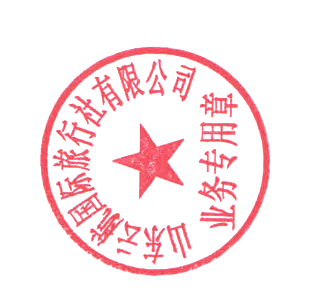 